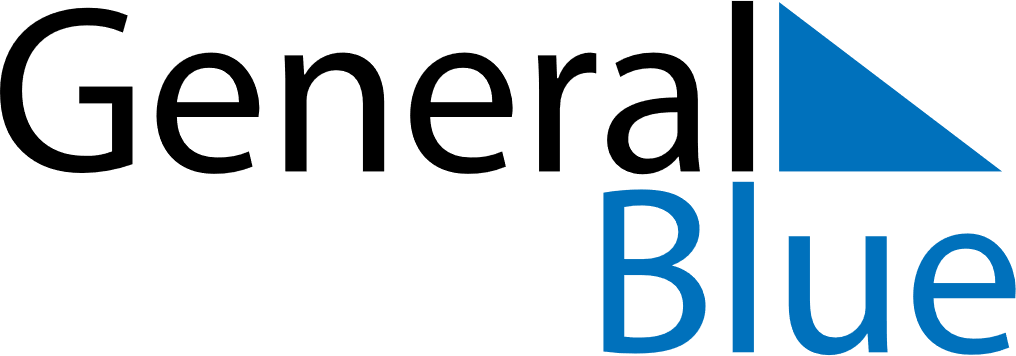 August 2021August 2021August 2021TanzaniaTanzaniaSundayMondayTuesdayWednesdayThursdayFridaySaturday1234567891011121314Nane Nane Day1516171819202122232425262728293031